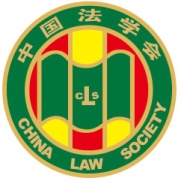 中国法学会优秀自选课题后期资助回执课题编号课题名称主持人姓名联系电话电子邮箱后期资助金额2万元本人同意接受中国法学会课题后期资助，承诺将所获资助全部用于该课题后续研究或出版。主持人签名：                              所在单位公章时间：本人同意接受中国法学会课题后期资助，承诺将所获资助全部用于该课题后续研究或出版。主持人签名：                              所在单位公章时间：本人同意接受中国法学会课题后期资助，承诺将所获资助全部用于该课题后续研究或出版。主持人签名：                              所在单位公章时间：本人同意接受中国法学会课题后期资助，承诺将所获资助全部用于该课题后续研究或出版。主持人签名：                              所在单位公章时间：所在单位开户行：户名：账号：所在单位财务部门公章所在单位开户行：户名：账号：所在单位财务部门公章所在单位开户行：户名：账号：所在单位财务部门公章所在单位开户行：户名：账号：所在单位财务部门公章